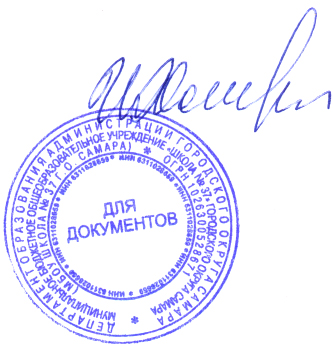 РАБОЧАЯ ПРОГРАММА КУРСА ВНЕУРОЧНОЙ ДЕЯТЕЛЬНОСТИ «ДИНАМИЧЕСКАЯ ПАУЗА».Классы: 1                                                                                                                                  Составители:  Чудинова Е.В.Самара, 2020.Пояснительная записка	Программа внеурочной деятельности  «Динамическая пауза» составлена на основе Федерального государственного образовательного стандарта начального общего образования, утверждённого приказом Министерства образования и науки РФ от 6.10.2009 № 373, программой духовно – нравственного развития и воспитания обучающихся МБОУ СОШ № 37, анализа государственных программ для внешкольных учреждений и общеобразовательных школ; Рабочая программа учебного предмета «Динамическая пауза» для 1 классов разработана в соответствии с основными положениями Федерального государственного образовательного стандарта начального общего образования, Концепцией духовно-нравственного развития и воспитания личности гражданина России, планируемыми результатами начального общего образования, программы Матвеева А. П. Физическая культура. 1 класс Начальные классы / А. П. Матвеев. –5-е изд. –М. : Просвещение, 2009.	Актуальность программы	В формировании физически здоровой и физически развитой личности с высокой потребностью в двигательной активности и повышенной умственной работоспособностью важнейшее значение имеют спортивные (динамические) часы.При создании программы учитывались потребности современного российского общества в физически крепком и дееспособном подрастающем поколении, способном активно включаться в разнообразные формы здорового образа жизни, использовать ценности физической культуры для самовоспитания, саморазвития и самореализации, программа содержит 100% двигательной активности детей. В программе нашли свое отражение объективно сложившиеся реалии современного социокультурного развития общества, условия деятельности образовательных учреждений, требования учителей и методистов о необходимости обновления содержания образования, внедрения новых методик и технологий в образовательно-воспитательный процесс. Целью учебной программы «Динамическая пауза» является  снятие у учащихся первых классов утомляемости, повышение умственной работоспособности, формирование основ здорового образа жизни, развитие интереса и творческой самостоятельности в проведении разнообразных форм занятий физической культурой. Реализация данной цели обеспечивается содержанием предмета дисциплины «Динамические паузы», в качестве которого выступает двигательная деятельность человека, ориентированная на укрепление и сохранение здоровья, развитие физических качеств и способностей, приобретение определенных знаний, двигательных навыков и умений. Реализация цели учебной программы соотносится с решением следующих образовательных задач:           - комфортная адаптация первоклассников в школе;         - устранение мышечной скованности;          - снятие физической и умственной усталости;          - удовлетворение суточной потребности в физической нагрузке;          - формирование установок здорового образа жизни;         - ведение закаливающих процедур;          - укрепление и развитие дыхательного аппарата и организма детей; -укрепление здоровья школьников посредством развития физических качеств и повышения функциональных возможностей жизнеобеспечивающих систем организма;- совершенствование жизненно важных навыков и умений посредством обучения подвижным играм и физическим упражнениям; - формирование общих представлений о режиме двигательной активности, его значении в жизни человека, роли в укреплении здоровья; - воспитание и формирование лидерских качеств личности, способной взаимодействовать в команде; - развитие интереса к самостоятельным занятиям физическими упражнениями, подвижным играм, формам активного отдыха и досуга.Ведущими формами организации внеурочной деятельности предполагаются: экскурсии; практические занятия; сюжетно-ролевая игра, игра с правилами, образно-ролевая игра; просмотр и обсуждение видеоматериала; беседы по воспитательным эффектам подвижных игр; мини – проекты.Предмет «Динамическая пауза» изучается в первом классе начальной школы в объеме 66 ч (2 часа в неделю). Личностные и метапредметные результаты освоения программыПланируемые предметные результаты освоения курса внеурочной деятельностиБазовым результатом освоения курса «Динамическая пауза» является не только активное развитие физической природы занимающихся, но и формированию у них психических и социальных качеств личности и направлена на достижение первого уровня результатов : умение организовывать собственную деятельность, выбирать и использовать средства для достижения ее цели; умение активно включаться в коллективную деятельность, взаимодействовать со сверстниками в достижении общих целей; умение доносить информацию в доступной, эмоционально яркой форме в процессе общения и взаимодействия со сверстниками и взрослыми людьми.Учебно-тематический план программы Содержание программыСодержание курса Ведущими формами  диагностики и подведения итогов предполагаются:- практические занятия;сюжетно- ролевая игра, игра с правилами, образно-ролевая игра;беседы по воспитательным эффектам подвижных игр;Форма организации деятельности в основном –коллективная и групповая.Учебно-методическое и информационное обеспечение курса1. Лях В.И., А.А. Зданевич. Комплексная программа физического воспитания учащихся 1классов (общеобр.), Москва, Просвещение, 20112. А.В. Печенкин, Н. В. Киселева. ОФП (ежедневные динамические паузы) как фактор сохранения здоровья учащихся в учебном процессе.  http://www.schoolexpert.ru3. Артем Патрикеев Подвижные игры. 1-4 классы ВАКО. 20104. М.Ф. Литвинова. Русские народные подвижные игры. Просвещение. 1986Темы проектов РАССМОТРЕНА на заседании МО классных руководителей___________________Чудинова Е.В.Протокол № 1 от «29»августа 2020 г.СОГЛАСОВАНОЗаместитель директора по УВР_______________Свергунова Е.Ю.«30»  августа 2020г.УТВЕРЖДАЮ                                                                                                                                                                                                                    Директор МБОУ Школы №37 г.о. Самара                                                                                                                                                         __________________Хасина И.М.Приказ № 23\1от «30»августа 2020г.М.П.У ученика будут сформированыУченик получит возможность для формированияЛичностные результатыЛичностные результаты- положительное отношение к занятиям двигательной активности;-понимание нравственных норм поведения;-адекватное восприятие содержательной оценки своей работы учителем;- познавательной мотивации к истории возникновения подвижных игр;- понимания значения занятий для укрепления здоровья;Регулятивные универсальные учебные действияРегулятивные универсальные учебные действия-умение принимать и сохранять учебную цель и задачу, планировать ее реализацию;-умение контролировать и оценивать свои действия, вносить соответствующие коррективы в их выполнение.- понимать цель выполняемых действий;-адекватно оценивать правильность выполнения заданий;-самостоятельно выполнять виды упражнений, направленные на развитие физических качеств;-использовать подвижные игры во время прогулки.Познавательные универсальные учебные действияПознавательные универсальные учебные действия- анализировать технику игры или выполнения упражнений, строя логичные рассуждения, включающие установление причинно-следственных связей;-определять значение двигательной активности на здоровье человека;-технически правильно выполнять двигательные действия.- выбирать наиболее эффективные способы решения задач в зависимости от конкретных условий;-различать, группировать подвижные и спортивные игры;-группировать народные игры по национальной принадлежности;Коммуникативные универсальные учебные действияКоммуникативные универсальные учебные действия- отвечать на вопросы и задавать вопросы для уточнения непонятного;-контролировать действия партнера;-использовать речь для регуляции своего действия.- выражать собственное эмоциональное отношение к подвижным играм;-рассказывать о влиянии спорта на организм человека;-высказывать собственное мнение о значении двигательной активности;-договариваться и приходить к общему мнению в игровой деятельности;-быть терпимым к другим мнениям, учитывать их в игровой деятельности.-следить за действиями других участников в процессе групповой или игровой деятельности.КлассОбучающийся научитсяОбучающийся получит возможность научиться1- выполнять правила поведения на занятиях;-рассказывать об истории возникновения народных игр;-называть основные способы передвижения человека;-определять подбор одежды и инвентаря для занятий;-называть основные физические качества человека;-определять подвижные и спортивные игры;-выполнять различные виды ходьбы;-выполнять прыжки на одной и двух ногах на месте и с продвижением вперед;-играть в подвижные игры;-выполнять элементы спортивных игр.- рассказывать о влиянии физических упражнений на организмчеловека;-различать подвижные и спортивные игры;-играть в подвижные игры на воздухе.№ п/пНазвание разделаОбщее количество часов№ п/пНазвание разделаЧасы аудиторных занятий Часы внеаудиторных занятий (не менее 50%)Часы внеаудиторных занятий (не менее 50%)Общее количество часов1Подвижные игры61212182Игры на внимание 81111193Общеразвивающие игры41010144Комплексы общеразвивающие 5101015Итого23434366№п/пТема занятияКол-вочасовКраткое содержаниетемыФорма организацииСроки1.Вводный урок. Игра с элементами ОРУ «Класс, смирно!»1Знакомство с правилами по технике безопасности.Выполнять команды, кричалки.Познавательная играПервая неделя сентября2.Игра с элементами ОРУ: «Запрещенное движение»1Беседа о ЗОЖ. Уметь слушать команды водящего, перестраиваться, выполнять различные виды бега, ходьбы, прыжков.Познавательная играПервая неделя сентября3.Игры с бегом: «Конники –спортсмены», «Гуси –лебеди»2Беседа о ЗОЖ. Уметь слушать команды водящего, перестраиваться, выполнять различные виды бега, ходьбы, прыжков.Игра-соревнованиеВторая неделя сентября4.Игры с прыжками «Попрыгунчики- воробушки». Разучивание и закрепление2Беседа о ЗОЖ. Уметь слушать команды водящего, перестраиваться, выполнять различные виды бега, ходьбы, прыжков.Игра-соревнованиеТретья неделя сентября5.Игры с элементами ОРУ: «Перемена мест», «День и ночь! - разучивание.2Беседа о ЗОЖ. Уметь слушать команды водящего, перестраиваться, выполнять различные виды бега, ходьбы, прыжков.Беседа о  ЗОЖ, познавательная играЧетвёртая неделя сентября6. Игры с прыжками:«Попрыгунчики- воробушки» – повтор.«Прыжки по полоскам»-Разучивание.2Формирование здорового и безопасного образа жизни. Закрепление и совершенствование навыков бега. В прыжках- развитие скоростных и силовых способностей, ориентирование в пространстве. Формирование навыка скоростных способностей.Игра-эстафетаПервая неделя октября7. Игры с бегом :«Два мороза» - разучивание, «Конники – спортсмены» -повторение2Формирование здорового и безопасного образа жизни. Закрепление и совершенствование навыков бега. Игра-соревнованиеВторая неделя октября8.Игры с мячом: «Перемени мяч», «Ловушки с мячом»- разучивание2Формирование здорового и безопасного образа жизни.Игра-соревнованиеТретья неделя октября9.Игры с обручами:"Упасть не давай","Пролезай - убегай" - разучивание2Развитие навыка скоростных способностей.Сюжетно -ролевая играЧетвёртая неделя октября10.Игры с мячом:"Кто дальше бросит", "Метко в цель"2Развитие глазомера. Ориентирование в пространстве.Игра- эстафетаВторая неделя ноября11.Игры с бегом: "Салки", "К своим флажкам!"2Формирование здорового и безопасного образа жизни. Закрепление и совершенствование навыков бега.Игра-соревнованиеТретья неделя ноября12.Игры в снежки:"Защитники  крепости", "Нападение акулы"2Формирование здорового и безопасного образа жизниСюжетно-ролевая игра Четвертая неделя ноября13.Игра «Быстрые упряжки"1Формирование скоростно-силовых качеств.Игра-эстафетаПятая неделя ноября14.Игры на санках."На санки", "Гонки санок"2Формирование установки на здоровый образ жизни. Формирование скоростно-силовых качествИгра-эстафетаПервая неделя декабря15.Игры на санках"Трамвай", "Пройди и не задень"2Формирование установки на здоровый образ жизни. Формирование скоростно-силовых качеств.Игра-соревнованиеВторая неделя декабря16.Игры у гимнастической стенки: "Альпинисты", "Невидимки"-разучивание2Ориентирование в пространстве.Сюжетно-ролевая играТретья неделя декабря17.Эстафета  с лазаньем и перелезанием1Закрепить навык ориентирования в пространстве.Совершенствование функции равновесияИгра-эстафетаТретья неделя декабря18.Игры у гимнастической стенки -повторение2Совершенствование функции равновесияБеседа о ЗОЖ, играЧетвертая неделя декабря19.Игры с прыжками: "Удочка", "Прыгающие воробушки".2Ознакомление с техникой прыжков в длину.Третья неделя января20.Игры с лентами (веревочкой):Поймай ленту", Удав стягивает кольцо-разучивание2Уметь выполнять упражнения  с лентами.Сюжетно-ролевая играЧетвертая неделя января21.Игры с элементами прыжков в длину: "Через ручеек"2Ознакомление с техникой прыжков в длину.Пятая неделя января22. Игры у гимнастической стенки –по выбору детей.2Совершенствование функции равновесияБеседа о ЗОЖ.Вторая неделя февраля23.Игры с бегом:"К своим флажкам", "Пятнашки"-разучивание2Развитие глазомераИгра-эстафетаТретья неделя февраля24.Игры с бегом:"Два Мороза", "Гуси-лебеди"2Совершенствовать навыки бега. Развивать скоростные способности.Игра-соревнованиеЧетвертая неделя февраля25Игры с мячом(с элементами футбола и пионербола): "Обведи меня", и «Успей поймать»- разучивание2Ознакомить с техникой метания на дальность и точность. Развитие глазомера. Познакомить с правилами игры в пионербол.Игра-соревнованиеВторая неделя марта26. Игры с мячом: "Играй, играй -мяч не теряй","Мяч водящему2Ознакомление с правилами игры.Сюжетно-ролевая играТретья неделя марта27. Игры с мячом:"У кого меньше мячей", "Мяч в корзину"2Ознакомить с техникой забрасывания мяча в корзину.Игра-соревнованиеПервая неделя апреля28. Игры-эстафеты с бегом и мячом2Ознакомить с техникой ведения  мяча.Игра-эстафетаВторая неделя апреля29.Игры с прыжками:"Попрыгунчики-воробушки" –повторение. "Прыжки по полоскам"-повторение2Игра-эстафетаТретья неделя апреля30. Игры с бегом:"К своим флажкам", "Пятнашки"-повторение2Формирование установки на здоровый образ жизниИгра-соревнованиеЧетвертая неделя апреля31.Игры с обручами:"Упасть не давай","Пролезай -убегай"-повторение2Формирование установки на здоровый образ жизни. Развитие глазомера.Игра-эстафетаЧетвертая неделя апреля32.Игра-соревнование "Веселые старты"1Совершенствовать навыки бега. Развивать скоростные способности.Игра-соревнованиеВторая неделя мая33. Игры с мячом (с элементами  футбола и пионербола):"Обведи меня", "Успей поймать"-повторение2Закрепить правила игры в пионербол, футболИгра-эстафетаТретья неделя мая34.Игры с элементами прыжков в длину: "Через ручеек"-повтор2Совершенствовать навыки бега. Развивать скоростные способности.Игра-эстафетаТретья неделя мая35. Игры с элементами ОРУ: "Совушка" -"Перемена мест - повторение2Совершенствовать навыки бега. Развивать скоростные способности.Сюжетно-ролевая играЧетвертая неделя мая36.Игра «День и ночь» - повторение1Уметь слушать команды водящего, перестраиваться, выполнять различные виды бега, ходьбы, прыжковПознавательная играЧетвертая неделя мая№ п/пТема проектаПредполагаемый результатПрактическая значимость1«Двигайся больше-проживешь дольше»Сборник игрИспользование игр в учебной и внеурочной деятельности.